令和４年４月１日から始まった、家庭用の可燃ごみ処理有料化に伴い、町指定可燃ごみ袋が、「半透明・緑色」から「半透明・紺色」に変わりました。「半透明・緑色」の使用猶予期間は４月２９日（金）（４月の最終収集日）までとなっており、５月１日からは使用できなくなります。つきましては、家庭で余った「半透明・緑色」の買戻しを次のとおり行います。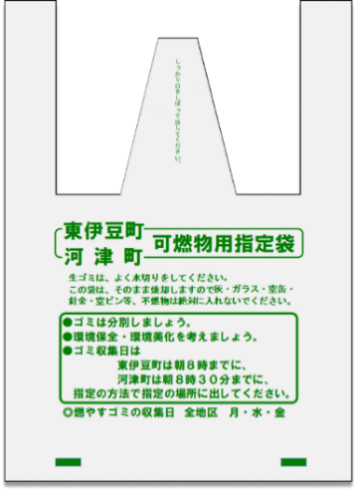 受付期間令和４年５月２０日（金）～令和４年６月３０日（木）　８：３０～16：３０　（土日・祝日を除く）※７月以降の買戻しはできませんのでご注意ください。対象者河津町内の事業所または河津町にお住まいの方。（別荘含む）買戻し金額（１組当たり）・Ｌサイズ　１４０円　　　・Ｍサイズ　１００円・Ｓサイズ　　６５円条件・同一サイズ１０組から買戻し可能　（１組＝１０枚入り）・未開封のものに限る買戻し例Ｌサイズ１２組、Ｍサイズ９組、Ｓサイズ５組　を持っている場合説明：Ｌは同一サイズ１０組以上のため、１２組分全て買戻し可能。ＭとＳは、「同一サイズで１０組」とならないため、買戻し不可。→　買戻し可能：　Ｌサイズ １２組、Ｍサイズ ０組、Ｓサイズ ０組　　買戻し金額：　Ｌ １２組×１４０円＝１，６８０円　　　　　　　　　Ｍ、Ｓ　共に不可　 ＝　　　　０円　　　　　　　　　　　　　　　　合計 ＝１，６８０円手続方法町民生活課で手続きしてください。申請書は、町民生活課窓口に用意してあります。また町ホームページでダウンロードすることもできます。持ち物：〇本人確認書類（運転免許証等）　〇買戻しの袋　　　　　〇振込先が分かるもの（通帳等）　※印鑑は不要